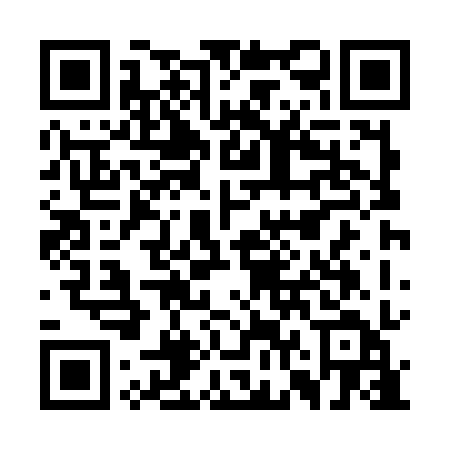 Ramadan times for Zedowice, PolandMon 11 Mar 2024 - Wed 10 Apr 2024High Latitude Method: Angle Based RulePrayer Calculation Method: Muslim World LeagueAsar Calculation Method: HanafiPrayer times provided by https://www.salahtimes.comDateDayFajrSuhurSunriseDhuhrAsrIftarMaghribIsha11Mon4:194:196:0811:563:505:455:457:2812Tue4:164:166:0611:563:525:465:467:2913Wed4:144:146:0311:553:535:485:487:3114Thu4:114:116:0111:553:545:505:507:3315Fri4:094:095:5911:553:565:515:517:3516Sat4:074:075:5711:543:575:535:537:3717Sun4:044:045:5511:543:585:555:557:3918Mon4:024:025:5211:544:005:565:567:4019Tue3:593:595:5011:544:015:585:587:4220Wed3:573:575:4811:534:026:006:007:4421Thu3:543:545:4611:534:046:016:017:4622Fri3:523:525:4411:534:056:036:037:4823Sat3:493:495:4111:524:066:046:047:5024Sun3:473:475:3911:524:076:066:067:5225Mon3:443:445:3711:524:096:086:087:5426Tue3:413:415:3511:514:106:096:097:5627Wed3:393:395:3211:514:116:116:117:5828Thu3:363:365:3011:514:126:136:138:0029Fri3:343:345:2811:514:146:146:148:0230Sat3:313:315:2611:504:156:166:168:0431Sun4:284:286:2412:505:167:177:179:061Mon4:264:266:2112:505:177:197:199:082Tue4:234:236:1912:495:187:217:219:103Wed4:204:206:1712:495:197:227:229:124Thu4:174:176:1512:495:217:247:249:145Fri4:154:156:1312:495:227:257:259:166Sat4:124:126:1012:485:237:277:279:187Sun4:094:096:0812:485:247:297:299:208Mon4:064:066:0612:485:257:307:309:239Tue4:034:036:0412:475:267:327:329:2510Wed4:014:016:0212:475:277:337:339:27